ВетеринарияДеньдобренко, Д. К. Проблемы остеопатии в ветеринарной медицине / Д. К. Деньдобренко, О. А. Кулага. – Текст (визуальный) : электронный // Российский электронный научный журнал. – 2020. – № 2 (36). – С. 224–231. – URL: https://www.elibrary.ru/item.asp?id=42771990 (дата обращения 21.09.2020)В статье дана подробная информация об одной из областей мануальной терапии - остеопатии, а именно об её использовании в ветеринарной медицине. Целью исследования являлось описание особенностей данной группы методик в современной ветеринарной медицине. Были рассмотрены отличия мануальной терапии от остеопатии, актуальные показания и противопоказания. Описан опыт центра «Остеовет» в отношении собак, кошек и грызунов и т.д. Остеопатическое оздоровление молодняка - наиболее важное из всех остальных направлений остеопатического оздоровления, так как ветеринарные остеопаты могут в процессе роста животного скорректировать и исправить патологии, на которые тратят не более, чем 1,5 года. Результативность остеопатической коррекции в ветеринарии с успехом исследуется такими способами как: термография, допплерография, стабилометрия.ЭпизоотологияСовершенствование технологии производства вакцины против сибирской язвы и некробактериоза животных / Р. Н. Мельник, А. Я. Самуйленко, Н. В. Мельник [и др.]. – Текст (визуальный) электронный // Эффективное животноводство. – 2020. – № 5. – С. 58–61. – URL: https://elibrary.ru/item.asp?id=43832843 (дата обращения 01.09.2020)Некробактериоз поражает оленей в период лета, кровососущими насекомыми, а сибирской язвой животные могут заразиться в течение всего пастбищного периода. Срок продолжительности иммунитета у вакцинированных животных тоже неодинаков. У оленей, вакцинированных против некробактериоза он сохраняется только 6 месяцев, а у сибирской язвы минимум 12 месяцев. Поэтому разработать технологическую схему профилактических мероприятий против обеих болезней одновременно не представляется возможным. Применение данной вакцины и комплексный подход к профилактике сибирской язвы и некробактериоза позволит снизить заболеваемость и падеж оленей в 4-6 раз, а результаты активной терапии повысить до 97-100%. Выше названный препарат не имеют аналогов в мировой и отечественной практике. Зоогигиена и ветеринарная санитарияАвылов, Ч. К. Обеспечение пищевой и биологической безопасности продукции животного происхождения с помощью ветис по методу кодового шифрования наименований продукции / Ч. К. Авылов, Л. П. Сатюкова, А. В. Захаров. – Текст (визуальный) : электронный // Российский журнал проблемы ветеринарной санитарии, гигиены и экологии. –2020. – № 2 (34). – С. 138–141. – URL: https://www.elibrary.ru/item.asp?id=43127271 (дата обращения 10.09.2020)Представлен материал об обеспечении безопасности подконтрольной Государственному ветеринарному надзору (Госветнадзор) продукции с применением ветеринарных информационных систем и анализа архива ветеринарных документов.Анализ хлорорганических соединений (ХОС) в кормах для цыплят-бройлеров методом газожидкостной хроматографии с масс-спектрометрическим детектором / А. А. Паршутина, А. А. Соловьева, Л. П. Сатюкова [и др.]. – Текст (визуальный) : электронный // Российский журнал проблемы ветеринарной санитарии, гигиены и экологии. – 2020. – № 2 (34). – С. 205–208. – URL: https://www.elibrary.ru/item.asp?id=43127282 (дата обращения 10.09.2020)В статье показана важность исследования кормов для цыплят-бройлеров на содержание хлорорганических пестицидов (ХОС). Эти вещества в существенных концентрациях способны нарушить развитие птиц и вызвать массовые отравления. Проведено исследование комбикормов для цыплят-бройлеров «престарт» и «старт» двумя методами: аттестованной методикой для определения ХОС в кормах и комбикормах (метод тонкослойной хроматографии) и методикой для обнаружения пестицидов, не аттестованной для комбикормов (метод газожидкостной хроматографии с масс-спектрометрическим детектором). В ходе эксперимента было выявлено наличие хлорорганических пестицидов в нескольких образцах комбикорма.Бабунова, В. С. Чувствительность метода определения ингибирующих веществ с использованием тест-культуры Streptococcus thermophilus в19 и индикатора резазурина к антибиотикам из групп аминогликозидов и линкозамидов / В. С. Бабунова. – Текст (визуальный) : электронный // Российский журнал проблемы ветеринарной санитарии, гигиены и экологии. –2020. – № 2 (34). – С. 176–182. – URL: https://www.elibrary.ru/item.asp?id=43127278 (дата обращения 10.09.2020)В статье опубликованы результаты экспериментов по определению чувствительности метода ГОСТ 23454-2016 к антибиотикам из групп аминогликозидов и линкозамидов. Поскольку в самом методе указано, что определяются только следующие антибиотики: пенициллин в массовой концентрации 0,004 мг/дм3, стрептомицин - 10 мг/дм3, тетрациклин - 1 мг/дм3, левомицетин - 5 мг/дм3, а на современном этапе для лечения животных используют более широкий спектр лечебных препаратов, важно расширить информацию по чувствительности и к антибиотикам других групп. Экспериментально на примере метода определения ингибирующих веществ с использованием тест-культуры Streptococcus thermophilus В19 и индикатора резазурина при анализе 14 лекарственных препаратов определена следующая чувствительность: аминогликозиды - 1 мг/дм3, линкозамиды - 0,1 мг/дм3.Ветеринарно-санитарная оценка безопасности сухих травяных чаев / Е. В. Павлова, Д. И. Удавлиев, Т. Г. Путина, С. С. Шихов. – Текст (визуальный) : электронный // Российский журнал проблемы ветеринарной санитарии, гигиены и экологии. – 2020. – № 2 (34). – С. 196–204. – URL: https://www.elibrary.ru/item.asp?id=43127281 (дата обращения 10.09.2020)В целях обеспечения безопасности травяных чаев для потребителей следует проводить ветеринарно-санитарную экспертизу растительного сырья и готовой продукции, включающую определение содержания тяжелых металлов, микробиологических показателей, микотоксинов, пестицидов в соответствии с требованиями Технического регламента Таможенного союза 021/2011 «О безопасности пищевой продукции». Представлены данные ветеринарно-санитарной экспертизы 50 образцов многокомпонентных травяных чаев по нормируемым показателям. Проведена оценка риска контаминации травяного сырья и травяных чаев патогенными микроорганизмами и микроорганизмами - возбудителями порчи сырья и продуктов. Установлено соответствие ТР ТС 021/2011 исследованных травяных чаев по микробиологическим показателям, содержанию тяжелых металлов и пестицидов, Содержание плесневых грибов в травяном чае ройбуш с корицей в 48% из 10 представленных образцов превышали нормируемое допустимое количество (не более 100 КОЕ/г) в 1,5.2 раза. Плесневые грибы были представлены нетоксигенными видами Alternaria, Penicillium, Cladosporium. Содержание афлатоксина не превышало нормы во всех исследованных образцах травяных чаев. Стабильность при хранении травяного чая зависит от количества и видового состава остаточной микрофлоры. Повышенное содержание плесневых грибов - возбудителей порчи может приводить к уменьшению срока годности травяного чая.Изучение дезинфицирующих свойств средства Глютосан / Н. И. Попов, С. М. Лобанов, С. А. Мичко [и др.]. – Текст (визуальный) : электронный // Российский журнал проблемы ветеринарной санитарии, гигиены и экологии. –2020. – № 1 (33). – С. 41–45. – URL: https://www.elibrary.ru/item.asp?id=43065783 (дата обращения 10.09.2020)В статье описаны результаты лабораторных исследований эффективности дезинфицирующего средства Глютосан. Установлено, что средство Глютосан обладает высокой дезинфицирующей активностью в отношении грамположительных и грамотрицательных бактерий, микобактерий, а также спорообразующих микроорганизмов. На основании результатов лабораторных тестов данный препарат может быть рекомендован для проведения производственных испытаний на объектах ветеринарного надзора.Изыскание эффективных режимов и технологии обеззараживания воздуха новым рециркулятором в камерных и производственных опытах / А. А. Прокопенко, Н. Э. Ваннер, С. И. Новикова [и др.]. – Текст (визуальный) : электронный // Российский журнал проблемы ветеринарной санитарии, гигиены и экологии. – 2020. – № 2 (34). – С. 214–219. – URL: https://www.elibrary.ru/item.asp?id=43127284 (дата обращения 10.09.2020)В результате проведенных исследований разработаны эффективные режимы и технология обеззараживания воздуха рециркулятором вентилируемого воздуха после его доработки. Установлено, что в камерных опытах воздух, контаминированный микроорганизмами 1.4-й групп устойчивости, при работе рециркулятора за 20.45 мин обеззараживается на 84,6.. .99,98%. В производственных опытах при установке рециркулятора в помещении объемом 140 м3 и режиме 1 ч работы и 2 ч перерыва в течение светового дня бактериальная обсемененность воздуха уменьшается на 73,7%, что достаточно для профилактики аэрогенных инфекций. Для ветеринарной практики разработан и утвержден документ «Технология применения рециркулятора вентилируемого воздуха для обеззараживания воздуха на объектах ветсаннадзора».Индикация антибиотика цинкбацитрацина в кормах методом ВЭЖХ / Г. Г. Галяутдинова, А. В. Маланьев, А. Г. Мухамметшина, М. В. Балымова, В. И. Егоров. – Текст (визуальный) : электронный // Учёные записки Казанской государственной академии ветеринарной медицины им. Н.Э. Баумана. – 2020. – Т. 242, № 2. – С. 36–39. – URL: https://elibrary.ru/item.asp?id=42971020 (дата обращения 03.09.2020) Проблема сохранности сельскохозяйственных животных и птицы обусловливает возрастающий год от года спрос на кормовые антибиотики. Однако существующие проекты надзора не содержат требования к мониторингу использования антибиотиков. Поэтому применение антибиотических средств несет колоссальный риск. В настоящее время назрела необходимость разработки высокочувствительных способов индикации кормовых антибиотиков в объектах ветнадзора. В Федеральном центре токсикологической, радиационной и биологической безопасности разработан метод ВЭЖХ определения качественного и количественного содержания антибиотика бацитрацина в кормах. По диапазону определяемых содержаний данная методика позволят идентифицировать антибиотик в кормах на уровне предельно допустимых концентраций.Кириллов, И. Г. Зоогигиенические аспекты применения углеводорода Сквален и оценка качества мяса цыплят / И. Г. Кириллов, Р. А. Асрутдинова, Л. Ф. Якупова. – Текст (визуальный) электронный // Учёные записки Казанской государственной академии ветеринарной медицины им. Н.Э. Баумана. – 2020. – Т. 242, № 2. – С. 89–92. – URL: https://elibrary.ru/item.asp?id=42971032 (дата обращения 03.09.2020)Целью исследований было изучение зоогигиенических аспектов применения углеводорода Сквален и проведение ветеринарно-санитарной оценки качества мяса цыплят. Проведенные исследования по изучению параметров микроклимата птичника, в котором содержится ремонтный молодняк птицы, показали, что отклонений в показателях не отмечается, и они полностью соответствуют требованиям зоогигиенических норм. При анализе живой массы установили, что в 1 и 2 опытных группах она была незначительно выше, чем в контрольной и интактной группах, но при этом не выходила за рамки нормативных показателей, необходимых для этого возраста и соответствовала технологическим нормам на производстве. Проведенная ветеринарно-санитарная оценка мяса цыплят свидетельствует о безопасности и доброкачественности тушек, полученных от подопытной вакцинированной птицы.Кулач, П. В. Ветеринарно-санитарная оценка качества колбасных изделий фермерских производителей / П. В. Кулач, И. М. Нитяга, М. И. Шопинская. – Текст (визуальный) : электронный // Российский журнал проблемы ветеринарной санитарии, гигиены и экологии. – 2020. – № 2 (34). – С. 147–151. – URL: https://www.elibrary.ru/item.asp?id=43127273 (дата обращения 10.09.2020)В статье представлены результаты лабораторных исследований колбасных изделий фермерского производства. Результаты микробиологических исследований колбас свидетельствуют о том, что в продукте отсутствуют возбудители пищевых токсикоинфекций и токсикозов, а также другая патогенная микрофлора. Это подтверждает высокие показатели колбасного производства, санитарные показатели сырья, хорошее санитарное состояние технического оборудования и помещения колбасного цеха, а также соблюдение технических режимов термической обработки изделий.Мусаев, А. М. Оценка эффективности композиции на основе нейтрального анолита при аэрозольной дезинфекции птицеводческих помещений / А. М. Мусаев, А. А. Алиев, К. А. Карпущенко. – Текст (визуальный) : электронный // Российский журнал проблемы ветеринарной санитарии, гигиены и экологии. – 2020. – № 1 (33). – С. 36–40. – URL: https://www.elibrary.ru/item.asp?id=43065782 (дата обращения 10.09.2020)В статье представлены результаты аэрозольной дезинфекции воздуха птицеводческих помещений в отсутствие птицы композицией дезинфицирующего средства на основе нейтрального анолита с концентрацией активного хлора 0,10 мг/мл в сочетании с 0,1%-й салицилово-скипидарной суспензией, из расчета 1 мг/мл на 1 мл нейтрального анолита. Расход дезинфицирующего раствора 30 мл на 1 м3 воздуха. Дана оценка эффективности проведенной дезинфекции по отношению к общей микробной загрязненности и санитарнопоказательным микроорганизмам. Использование аэрозольной дезинфекции воздуха птицеводческих помещений композицией дезинфицирующего средства на основе нейтрального анолита позволит добиться полной санации воздуха помещения.Новак, А. И. Определение качества мяса крупного рогатого скота при саркоцистозе / А. И. Новак, М. Д. Новак. – Текст (визуальный) : электронный // Теория и практика борьбы с паразитарными болезнями. – 2020. – № 21. – С. 295-300. – URL: https://www.elibrary.ru/item.asp?id=43152673 (дата обращения 03.09.2020)Оптимизация компрессорной трихинеллоскопии / А. В. Успенский, О. Б. Жданова, Л. А. Написанова, О. И. Андреянов. – Текст (визуальный) : электронный // Теория и практика борьбы с паразитарными болезнями. – 2020. – № 21. – С. 438–443. – URL: https://www.elibrary.ru/item.asp?id=43152699 (дата обращения 03.09.2020)В статье приводятся данные о региональном распространении инвазии в РФ, источниках и факторах передачи инвазии. Указываются основные категории населения, попадающие в группу риска при трихинеллезе. Акцентируется внимание на роль средств индивидуальной защиты от этой инвазии, портативных и диагностических эффективных приборов полевой трихинеллоскопии. Отмечена технологичность сборки, транспортировки и возможности их использования для экспертизы небольших партий туш, а также животных, добытых на охоте. Приводится методика экспертизы на трихинеллез с помощью устройства ТП-1,2. В целом устройство типа ТП-1,2 дополняют существующий спектр приборов, используемых при трихинеллоскопическом контроле, основанном на методе переваривания мышечной ткани в искусственном желудочном соке и компрессорной трихинеллоскопии.Осипова, И. С. Чувствительность метода определения ингибирующих веществ с использованием тест-культуры Streptococcus thermophilus в19 и индикатора резазурина к антибиотикам из групп хинолонов и хлорамфениколов / И. С. Осипова. – Текст (визуальный) : электронный // Российский журнал проблемы ветеринарной санитарии, гигиены и экологии. – 2020. – № 2 (34). – С. 170–175. – URL: https://www.elibrary.ru/item.asp?id=43127277 (дата обращения 10.09.2020)Современная промышленная переработка молока, основанная на высокотехнологических процессах, предъявляет повышенные требования к его качеству. В статье представлены результаты лабораторных опытов по определению чувствительности метода ГОСТ 23454-2016 к антибиотикам из группы фторхинолонов. В самом методе указано, что левомицетин, относящийся к хлорамфениколам, определяется в концентрации 5 мг/дм3. Но по группе фторхинолонов упоминаний нет. Экспериментально на примере метода определения ингибирующих веществ с использованием тест-культуры Streptococcus thermophilus В19 и индикатора резазурина при анализе десяти лекарственных препаратов определена следующая чувствительность для хинолонов: энрофлоксацин от 0,01 до 1 мг/дм3, левофлоксацин, марбофлоксацин и моксифлоксацин - 0,1 мг/дм3. Такая же чувствительность определена нами и для нескольких хлорамфениколов - 0,1 мг/дм3.Оценка цитогенетического эффекта хронического инкорпорированного облучения у новорожденных телят в Брянской области / В. В. Дубасов [и др.]. – Текст (визуальный) : электронный // Учёные записки Казанской государственной академии ветеринарной медицины им. Н.Э. Баумана. – 2020. – Т. 242, № 2. – С. 51–53. – URL: https://elibrary.ru/item.asp?id=42971024 (дата обращения 03.09.2020)Проведена количественная оценка микроядер в эритроцитах периферической крови новорожденных телят Новозыбковского района Брянской области. Хроническое радиационное воздействие приводит к росту доли микроядер в эритроцитах новорожденных телят по сравнению с животными контрольной группы, которые содержались в экологически чистых условиях Тульской области. Анализ эритроцитов периферической крови новорожденных телят выявил, что на 1000 эритроцитов приходится 0,68±0,06 % микроядер. Низкие уровни коэффициентов вариации, полученные при статистической обработке, указывают на однородность признака и подтверждают значимость наших результатов. Известно, что в период развития плода фетальная печень является органом кроветворения и, по всей видимости, в процессе дифференцировки эритроцитов цезий-137 приводит к повреждению генетического материала, следствием чего является появление в них микроядер. Генетические нарушения на клеточном уровне могут предшествовать развитию патологий различной природы.Оценка эффективности нового отечественного средства Глютосан для обеззараживания объектов ветеринарного надзора / Н. И. Попов, А. В. Суворов, С. М. Лобанов [и др.]. – Текст (визуальный) : электронный // Российский журнал проблемы ветеринарной санитарии, гигиены и экологии. – 2020. – № 2 (34). – С. 209–213. – URL: https://www.elibrary.ru/item.asp?id=43127283 (дата обращения 10.09.2020)В статье представлены результаты производственных испытаний эффективности дезинфицирующего средства Глютосан. Установлено, что средство Глютосан является эффективным дезинфицирующим препаратом и может быть рекомендовано для проведения профилактической и вынужденной дезинфекции на объектах ветнадзора при контроле ее качества по выделению бактерий группы кишечной палочки и стафилококков, а также вынужденной дезинфекции при инфекционных болезнях бактериальной (включая туберкулез) и вирусной этиологии, особо опасных инфекциях (сибирская язва и другие споровые инфекции).Панова, О. А. Идентификация возбудителей зоонозов у кабана (Sus scrofa, linnaeus, 1758) при ветеринарно-санитарной экспертизе продуктов убоя / О. А. Панова, А. В. Хрусталев. – Текст (визуальный) : электронный // Российский журнал проблемы ветеринарной санитарии, гигиены и экологии. –2020. – № 2 (34). – С. 152–157. – URL: https://www.elibrary.ru/item.asp?id=43127274 (дата обращения 10.09.2020)Приведены результаты ветеринарно-санитарного исследования мяса и субпродуктов дикого кабана (Sus scrofa). Установлено, что взрослые кабаны были заражены гельминтами, представляющими опасность для человека: у двух кабанов (14,3%) в межмышечной соединительной ткани были обнаружены плероцеркоиды Spirometra sp. (спарганумы), в двух пробах (14,3%) выявлены микроцисты простейших Sarcocystis sp., в одной пробе (7,1%) в легких обнаружено большое число нематод рода Metastrongylus. Трихинеллы, цистицерки, эхинококкокки, фасциолы в представленном материале зарегистрированы не были.Попов, П. А. Изучение бактерицидного и дезинфицирующего действия средства "ГИПОНАТ БПО" по отношению к вегетативной микрофлоре / П. А. Попов. – Текст (визуальный) : электронный // Политематический сетевой электронный научный журнал Кубанского государственного аграрного университета. – 2020. – № 160. – С. 83–94. – URL: https://www.elibrary.ru/item.asp?id=43128325 (дата обращения 19.09.2020)В лаборатории ветеринарно-санитарной экспертизы ВНИИВСГЭ-филиала ФГБНУ ФНЦ ВИЭВ РАН разработан и проходит испытания новый композиционный препарат «Гипонат БПО». Проведенными исследованиями установлено, что средство «Гипонат БПО» обладает высокой дезинфицирующей эффективностью в отношении грамположительной и грамотрицательной вегетативной микрофлоры, находящейся на поверхностях из различных материалов (дерево, бетон, кафельная плитка, нержавеющая сталь, пластик), как в присутствии белковой защиты, так и без нее.Попов, П. А. Применение дезинфицирующего средства Гипонат-БПО для дезинфекции цехов убоя и первичной переработки скота / П. А. Попов. – Текст (визуальный) : электронный // Российский журнал проблемы ветеринарной санитарии, гигиены и экологии. – 2020. – № 1 (33). – С. 30–35. – URL: https://www.elibrary.ru/item.asp?id=43065781 (дата обращения 10.09.2020)В статье представлены результаты лабораторных исследований и производственных испытаний разработанных режимов дезинфекции цехов убоя и первичной переработки крупного рогатого скота на скотоубойных пунктах В результате проведенных лабораторных и производственных испытаний установлено, что дезинфицирующее средство Гипонат-БПО обеспечивает 100%-е обеззараживание помещений цехов убоя и первичной переработки скота, а также оборудования на скотоубойных пунктах. Так, определено, что обеззараживание поверхностей при контроле по тест-культурам E.coli и S. aureus достигнуто при норме расхода препарата 0,5 л/м2 и экспозиции 90 мин.Попов, П. А. Остаточные содержания препаратов ветеринарного назначения в молоке в разных странах / П. А. Попов. – Текст (визуальный) : электронный // Российский журнал проблемы ветеринарной санитарии, гигиены и экологии. – 2020. – № 2 (34). – С. 158–164. – URL: https://www.elibrary.ru/item.asp?id=43127275 (дата обращения 10.09.2020)В условиях развития молочной промышленности, а особенно мелких фермерских предприятий, остро стоит вопрос применения препаратов ветеринарного назначения и контроль их остаточного содержания в молоке и молочной продукции. К препаратам ветеринарного назначения, требующим контроля за их остаточным содержанием, относятся: антибиотики, моющие и дезинфицирующие средства, гормоны и др. Основными источниками их появления в молоке являются: препараты, применяемые при лечении коров (антибиотики, гормоны), кормлении животных (кормовые антибиотики); средства для обработки доильного и другого молочного оборудования в целях поддержания санитарно-гигиенического состояния (моюще-дезинфицирующие вещества, нейтрализаторы). В статье представлен обзор нормативной документации по контролю содержания антибактериальных и гормональных препаратов в молоке в Российской Федерации, странах ЕС и США.Применение метода иммуномикрочиповой технологии для контроля остаточных количеств антибиотиков в меде / А. М. Смирнов, Р. Т. Клочко, А. Б. Сохликов [и др.]. – Текст (визуальный) : электронный // Российский журнал проблемы ветеринарной санитарии, гигиены и экологии. – 2020. – № 2 (34). – С. 191–195. – URL: https://www.elibrary.ru/item.asp?id=43127280 (дата обращения 10.09.2020)Применена иммуномикрочиповая технология с целью определения остаточных количеств антимикробных веществ в меде. Подтверждены высокая чувствительность и экспрессность данного анализа. В частности, подробно описан ход проведения исследований по определению остаточных количеств окситетрациклина в меде.Проблемы контроля и методы обнаружения остаточного количества антибактериальных веществ в молоке и молочной продукции / Г. М. Горяинова, Е. А. Денисова, Л. В. Арсеньева [и др.]. – Текст (визуальный) : электронный // Российский журнал проблемы ветеринарной санитарии, гигиены и экологии. – 2020. – № 2 (34). – С. 165–169. – URL: https://www.elibrary.ru/item.asp?id=43127276 (дата обращения 10.09.2020)Статья посвящена изучению проблемы контроля и методам обнаружения остаточных количеств антибактериальных веществ в молоке и молочной продукции. В настоящее время при государственном мониторинге для скрининга антибиотиков применяется иммуноферментный метод анализа (ИФА, ELISA), представляющий собой официальный метод контроля продуктов животного происхождения, принятый в странах Евросоюза. Для подтверждения количественного содержания антибиотиков применяется метод высокоэффективной жидкостной хроматографии (ВЭЖХ) с различными видами детекторов, надежный, но очень трудоемкий при скрининговом анализе большого числа проб. Использование в качестве метода обнаружения остаточного количества антибиотиков в молоке и молочной продукции запатентованной технологии Randox®Biochip позволило бы определять в одной пробе до 25 антибактериальных веществ, в том числе нечасто используемых в ветеринарной практике.Средство Oekoron 5 АНС для дезинфекции объектов ветнадзора / Н. И. Попов, А. Б. Кононенко, С. В. Бритова [и др.] – Текст (визуальный) : электронный // Российский журнал проблемы ветеринарной санитарии, гигиены и экологии. – 2020. – № 1 (33). – С. 17–23. – URL: https://www.elibrary.ru/item.asp?id=43065779 (дата обращения 10.09.2020)В статье приведены результаты испытаний и оценки эффективности дезинфицирующего средства Oeraron 5 АНС в производственных условиях на объектах ветеринарного надзора. В результате испытаний установлено, что испытуемый препарат обладает высокой антимикробной активностью. В отношении золотистого стафилококка и кишечной палочки при обеззараживании гладких поверхностей помещений были испытаны растворы средства Oekoron 5 AHC концентрации 0,5...4% по препарату при норме расхода 0,25...0,5 л/м2 и экспозиции 1 и 3 ч. В отношении кислотоупорного сапрофита Mycobacterium штамм В5 и спор B. cereus штамм 96 в опытах с искусственно контаминироваными деревянными и бетонными тест-объектами были испытаны 3,0.9,0%-е по препарату растворы средства Oekoron 5 AHC при одно-и двукратном нанесении из расчета 0,5 л/м2 и экспозиции 3 и 24 ч. Установлено, что в отношении золотистого стафилококка и кишечной палочки обеззараживание гладких поверхностей помещений достигалось 0,5%-м раствором при экспозиции 3 ч и 2%-м раствором при экспозиции 1 ч и норме расхода 0,25...0,3 л/м2, а шероховатых (дерево, бетон) - 2,5%-м раствором при экспозиции 3 ч и 4%-м раствором при экспозиции 1 ч, из расчета 0,5 л/м2.Технология дезинфекции автотранспортных средств направленными аэрозолями / Д. Г. Готовский, Ю. К. Ковалёнок, В. И. Дорожкин, Н. И. Попов. – Текст (визуальный) : электронный // Российский журнал проблемы ветеринарной санитарии, гигиены и экологии. – 2020. – № 1 (33). – С. 105–124. – URL: https://www.elibrary.ru/item.asp?id=43065792 (дата обращения 10.09.2020)Технология разработана профессором кафедры гигиены животных доктором ветеринарных наук Д.Г. Готовским и заведующим кафедрой клинической диагностики, доктором ветеринарных наук, профессором Ю.К. Ковалёнком (Учреждение образования «Витебская ордена «Знак почёта» государственная академия ветеринарной медицины»); директором ФГБНУ «ВНИИВСГЭ» академиком РАН В.И. Дорожкиным и зам. директора, заведующим лабораторией дезинфекции, доктором ветеринарных наук, профессором Н.И. Поповым (Федеральное государственное бюджетное научное учреждение «Всероссийский научно-исследовательский институт ветеринарной санитарии, гигиены и экологии»). Технология рекомендуется для дезинфекции автотранспортных средств и предназначена для ветеринарных специалистов, слушателей ФПК и ПК по специальности «Ветеринарная медицина и ветеринарная санитария и экспертиза».Традиционные и инновационные способы решения задач в области ветеринарной санитарии, гигиены и экологии / В. И. Дорожкин, А. М. Смирнов, Н. И. Попов [и др.]. – Текст (визуальный) : электронный // Российский журнал проблемы ветеринарной санитарии, гигиены и экологии. – 2020. – № 1 (33). – С. 6–11. – URL: https://www.elibrary.ru/item.asp?id=43065777 (дата обращения 10.09.2020)В статье представлен материал по актуальным проблемам ветеринарной санитарии, гигиены и экологии на современном этапе и данные о разработке ученых ВНИИВСГЭ - филиал ФГБНУ ФНЦ ВИЭВ РАН в 2019 г. Отмечено теоретическое и научно-практическое значение получаемой продукции. Представлена планируемая перспективная тема по разработке системы защиты здоровья животных от негативного действия токсикантов.Хорошевская, Л. В. Ветеринарно-санитарный мониторинг на всех этапах промышленного птицеводства - залог получения экологически чистой мясопродукции / Л. В. Хорошевская, А. П. Хорошевский. – Текст (визуальный) электронный // Эффективное животноводство. – 2020. – № 5. – С. 56–57. – URL: https://elibrary.ru/item.asp?id=43832842 (дата обращения 01.09.2020)В статье рассматривается актуальность проблемы безопасности продуктов мясопереработки, необходимость создания и совершенствования систем контроля качества и системы менеджмента по контролю за качеством на всех этапах производства: от яйца до убоя и переработки.Хуторянина, И. В. Методы обеззараживания (дезинвазии) навоза и навозных стоков / И. В. Хуторянина, О. С. Думбадзе, Л. Л. Димидова. – Текст (визуальный) : электронный // Теория и практика борьбы с паразитарными болезнями. – 2020. – № 21. – С. 465–470. – URL: https://www.elibrary.ru/item.asp?id=43152703 (дата обращения 21.09.2020)Эффективность дезинфицирующего средства на основе полигексаметиленгуанидина гидрохлорида / В. И. Дорожкин, Н. И. Попов, В. О. Бондаренко [и др.]. – Текст (визуальный) : электронный // Российский журнал проблемы ветеринарной санитарии, гигиены и экологии. – 2020. – № 1 (33). – С. 24–29. – URL: https://www.elibrary.ru/item.asp?id=43065780 (дата обращения 10.09.2020)В статье приведены материалы по изучению эффективности дезинфицирующего средства на основе полигексаметиленгуанидина гидрохлорида в лабораторных и производственных условиях. Установлены оптимальные режимы (концентрация, экспозиция и нормы расхода) для проведения профилактической и вынужденной дезинфекции различных объектов ветеринарного надзора с учетом рельефа обрабатываемых поверхностей.Ветеринарная фармакология, токсикология и фармацияБелых, И. П. Изучение параметров острой накожной токсичности препарата на основе моксидектина / И. П. Белых. – Текст (визуальный) : электронный // Теория и практика борьбы с паразитарными болезнями. – 2020. – № 21. – С. 39–45. – URL: https://www.elibrary.ru/item.asp?id=43152627 (дата обращения 03.09.2020)Изучены параметры острой накожной токсичности лекарственного препарата для ветеринарного применения «Инспектор Мини» на мышах и крысах. Действующим веществом препарата является москидектин, относящийся к группе макроциклических лактонов класса милбемицинов. Исследования проводились в виварии ВНИИП - филиал ФГБНУ ФНЦ ВИЭВ РАН (г. Москва, Россия) на двух опытных и одной контрольной группах белых беспородных мышей-самцов массой 19-21 г по 10 особей в каждой и крыс-самцов массой 200-230 г по 6 особей в каждой. Масса животных указывалась на время нанесения препарата. Препарат наносили однократно без разведения в виде предоставленного раствора с помощью одноканальных механических дозаторов объемом дозирования 10-100 мкл для мышей и 100-1000 мкл для крыс. Животным первой опытной группы препарат наносили в дозе 10 400 мг/кг (100 мкл на 10 г массы тела мыши или 1000 мкл на 100 г массы тела крысы), животным второй опытной группы - в дозе 5200 мг/кг (50 мкл на 10 г массы тела мыши или 500 мкл на 100 г массы тела крысы)...Варламова, А. И. Новые направления в создании инновационных противопаразитарных препаратов / А. И. Варламова, И. А. Архипов, С. С. Халиков. – Текст (визуальный) : электронный // Теория и практика борьбы с паразитарными болезнями. – 2020. – № 21. – С. 72–80. – URL: https://www.elibrary.ru/item.asp?id=43152633 (дата обращения 03.09.2020)Представлен обзор и краткое описание новых направлений в получении и производстве инновационных противопаразитарных препаратов. Гемопоэтическое действие каликсаренов / Т. Р. Якупов, А. А, Муравьев, М. М. Валиев [и др.]. – Текст (визуальный) электронный // Учёные записки Казанской государственной академии ветеринарной медицины им. Н.Э. Баумана. – 2020. – Т. 242, № 2. – С. 218–221. – URL: https://elibrary.ru/item.asp?id=42971057 (дата обращения 03.09.2020)Изучено действие сульфонатного каликсарена на процессы кроветворения в организме лабораторных животных. Показано, что при введении препарата у кроликов опытных групп к концу эксперимента увеличивается количество тромбоцитов более чем в 2 раза, отмечается также некоторое увеличение количества эритроцитов и лимфоцитов. Средние показатели лейкоцитов в крови кроликов опытных групп оставались в пределах физиологической нормы, но были выше контроля к концу эксперимента от 0,8 до 1,8 тыс. в 1 мм3. Средние показатели эритроцитов и гемоглобина у животных опытных групп были выше контроля в среднем на 20 %. Наибольшие изменения в морфологическом составе крови лабораторных животных наблюдается при подкожном введении препарата, а также при пероральном введении в дозе 3мг/кг. Доказано стимулирующее действие сульфонатного каликсарена на процессы гемопоэза.Гиззатуллин, Р. Р. Острая токсичность и раздражающее действие нового лекарственного средства "Азометин" / Р. Р. Гиззатуллин, Р. Р. Галяутдинова, М. Х. Лутфуллин. – Текст (визуальный) электронный // Учёные записки Казанской государственной академии ветеринарной медицины им. Н.Э. Баумана. – 2020. – Т. 242, № 2. – С. 44–46. – URL: https://elibrary.ru/item.asp?id=42971022 (дата обращения 03.09.2020)Изучили острую токсичность лекарственного средства «Азометин» на белых мышах в дозах 400 мг/кг, 600мг/кг, 800 мг/кг, 1000 мг/кг, 3000 мг/кг и 5000 мг/кг, а также раздражающее действие на слизистые оболочки глаза кроликов растворов «Азометина» в концентрациях 0,1 %, 0,3 %, 0,5 %, 0,7 % и 1 %. Установлено, что при внутрижелудочном введении этого соединения максимальная доза введенного лекарственного средства составила 5000 мг/кг и оно относится к IV классу опасности. Изучение раздражающего действия на кроликах показало, что растворы нового соединения в концентрациях 0,1-0,5 % не оказывают отрицательного воздействия на слизистые оболочки глаз.Гирфанов, А. И. Морфологические изменения при парентеральном введении наноструктурного препарата / А. И. Гирфанов, Г. Г. Шаламова, А. М. Ежкова. – Текст (визуальный) электронный // Учёные записки Казанской государственной академии ветеринарной медицины им. Н.Э. Баумана. – 2020. – Т. 242, № 2. – С. 47–50. – URL: https://elibrary.ru/item.asp?id=42971023 (дата обращения 03.09.2020)Целью нашего исследования является изучение морфологических изменений при парентеральном введении препарата наноструктурного цеолита и аминокислоты. Патоморфологическим методом исследовали лабораторных мышей при подкожном (n=4) и внутримышечном (n=4) введении. Установили, что при подкожном введении наблюдается образование инфильтрата, с последующим длительным рассасыванием, в то время как при внутримышечном введении, наблюдалось воспаление с некрозом мышечной ткани в области введения.Доклинические исследования общетоксических свойств средства з-88 на белых крысах / Ф. А. Медетханов, В. Г. Софронов, Э. К. Папуниди [и др.]. – Текст (визуальный) электронный // Учёные записки Казанской государственной академии ветеринарной медицины им. Н.Э. Баумана. – 2020. – Т. 242, № 2. – С. 112–115. – URL: https://elibrary.ru/item.asp?id=42971037 (дата обращения 03.09.2020)В статье представлены результаты экспериментальных исследований, целью которых было изучение параметров острой токсичности комплексного средства «З-88». Исследованиями установлено отсутствие токсического влияния испытуемого средства на организм белых крыс при затравке их внутримышечно, в максимально допустимых дозах. По степени воздействия на теплокровных животных средство классифицируется как малотоксичное и по ГОСТ 12.1.007-76 «Вредные вещества» может быть отнесено к 4-му классу опасности (малоопасные вещества).Изучение острой токсичности кинмикса на белых крысах / А. В. Маланьев, К. Ф. Халикова, Г. Р. Ямалова [и др.]. – Текст (визуальный) электронный // Учёные записки Казанской государственной академии ветеринарной медицины им. Н.Э. Баумана. – 2020. – Т. 242, № 2. – С. 108–111. – URL: https://elibrary.ru/item.asp?id=42971036 (дата обращения 03.09.2020)Петров, В. В. Фармако-токсикологическая оценка ветеринарного препарата "Фостил" / В. В. Петров, Д. Г. Готовский, Е. В. Романова. – Текст (визуальный) электронный // Учёные записки учреждения образования Витебская ордена знак почета государственная академия ветеринарной медицины. – 2020. – Т. 56, № 2. – С. 47–50. – URL: https://www.elibrary.ru/item.asp?id=43063806 (дата обращения 02.09.2020)В статье приведены данные по токсикологической оценке комбинированного ветеринарного препарата в остром опыте на лабораторных мышах. Ветеринарный препарат относится по классификации ГОСТ 12.1.007-76 к IV классу опасности - вещества малоопасные (LD50 свыше 5000 мг/кг). Были проведены испытания по определению терапевтической эффективности препарата на поросятах и цыплятах ремонтного молодняка. Согласно проведенным исследованиям, внедрение в производство позволит сократить длительность заболевания. Применение препарата не оказывает побочного действия на организм.Механохимическая модификация триклабендазола для получения эффективного противофасцилоидного препарата / М. С. Халиков, М. Б. Мусаев, М. М. Ильин [и др.]. – Текст (визуальный) электронный // Теория и практика борьбы с паразитарными болезнями. – 2020. – № 21. – С. 450–455. – URL: https://www.elibrary.ru/item.asp?id=43152701 (дата обращения 02.09.2020)Продолжая цикл исследований по увеличению растворимости известной субстанции триклабендазола (ТКБ), использована технология его механохимической модификации смесью полимеров - поливинилпирролидона (ПВП) и арабиногалактана (АГ) с добавлением известного эмульгатора-диоктилсульфосукцината натрия (ДСН). При этом получены твердые дисперсии (ТД) составов ТКБ : ПВП = 1: 9; ТКБ : ПВП : АГ = 1: 4,5: 4,5 и ТКБ : ПВП : АГ : ДСН = = 1: 4,5: 4,5: 0,1; которые представляют собой легко сыпучие порошки, образующие стабильные суспензии в воде при приготовлении рабочих растворов для применения на животных. Установлено существенное улучшение растворимости (почти в 30 раз) полученных ТД при добавлении ДСН, что позволяет надеяться на их высокую противофасцилоидную активность. Препараты также можно использовать для применения добавлением в корм животным. В настоящее время препарат проходит испытания в лабораторных и производственных условиях. По предварительным данным препараты с добавлением ДСН представляют интерес и требуются дополнительные исследования для внедрения в ветеринарную практику.Фармако-токсикологическая оценка энергетической кормовой добавки "Цеолфат" в условиях Инвитро / А. Р. Кашаева, Ш. К. Шакиров, Ф. К. Ахметзянова [и др.]. – Текст (визуальный) электронный // Учёные записки Казанской государственной академии ветеринарной медицины им. Н.Э. Баумана. – 2020. – Т. 242, № 2. – С. 80–84. – URL: https://elibrary.ru/item.asp?id=42971030 (дата обращения 03.09.2020)Разработанная энергетическая кормовая добавка «ЦеолФат» на основе майонеза с истекающим сроком годности, природного минерала - активированного цеолита и антиоксиданта нового поколения Бисфенол-5 является оригинальной кормовой добавкой для высокопродуктивных животных. В представленной работе изучено влияние токсикологических свойств ЭКД «ЦеолФат» на лабораторных животных. В результате проведенных исследований установлено, что изучаемая кормовая добавка является малотоксичным веществом и не обладает кумулятивными свойствами. Согласно ГОСТ 12.1.007.76 по классификации химических соединений кормовая добавка отнесена к 4 классу опасности, а по гигиенической классификации - к малотоксичным соединениям. Состояние подопытных мышей в течение научно-лабораторного опыта оставалось удовлетворительным с хорошо выраженным аппетитом, животные были подвижны, реакция на внешние раздражители оставалась такой же, какой она была до употребления кормовой добавки.Эффективность фармакологических средств для снижения негативного воздействия при интоксикации животных кадмием и свинцом / В. И. Дорожкин, Г. И. Павленко, Н. С. Павлова [и др.]. – Текст (визуальный) : электронный // Российский журнал проблемы ветеринарной санитарии, гигиены и экологии. – 2020. – № 2 (34). – С. 255-262. – URL: https://www.elibrary.ru/item.asp?id=43127291 (дата обращения 10.09.2020)В лабораторных условиях изучена эффективность фармакологических средств для снижения негативного воздействия при совместном поступлении в организм кадмия и свинца. В качестве протекторов исследовали следующие средства: солвимин селен, ДАФС-25, гемовит-меян, L-цистеин. Применение каждого препарата отдельно снижало негативное воздействие кадмия и свинца на организм, но не приводило к полному восстановлению всех исследованных показателей до уровня контроля и снижению накопления ТМ в органах и тканях животных. На основании полученных данных сделан вывод о том, что наиболее актуальной является разработка комплексных средств, воздействующих на разные системы организма животных и этапы его взаимодействия с ТМ.Ветеринарная микробиология, вирусология, паразитология и иммунологияЛенченко, Е. М. Исследование биопленок микроорганизмов при дисбактериозах кишечника у животных / Е. М. Ленченко, Д. А. Блюменкранц. – Текст (визуальный) : электронный // Российский журнал проблемы ветеринарной санитарии, гигиены и экологии. – 2020. – № 1 (33). – С. 55–66. – URL: https://www.elibrary.ru/item.asp?id=43065785 (дата обращения 10.09.2020)Приведены результаты исследований морфологических, денситометрических показателей биопленок микроорганизмов in vitro и in vivo. Лукманова, Г. Р. Индикация вируса артрита-энцефалита коз в ПЦР-РВ и поиск генетических маркеров / Г. Р. Лукманова. – Текст (визуальный) электронный // Учёные записки Казанской государственной академии ветеринарной медицины им. Н.Э. Баумана. – 2020. – Т. 242, № 2. – С. 97–101. – URL: https://elibrary.ru/item.asp?id=42971034 (дата обращения 03.09.2020)Ферментативная активность штаммов бактерий Bacillus subtilis, выделенных из мерзлотных почв / М. П. Скрябина, А. М. Степанова, Н. П. Тарабукина, М. П. Неустроев. – Текст (визуальный) : электронный // Российский журнал проблемы ветеринарной санитарии, гигиены и экологии. – 2020. – № 1 (33). – С. 73–79. – URL: https://www.elibrary.ru/item.asp?id=43065787 (дата обращения 10.09.2020)В статье представлены данные по ферментативной активности фильтратов культуральной жидкости штаммов B. subtilis ТНП-3 и B. subtilis ТНП-5, выделенных из мерзлотной почвы Якутии, и их сочетаний. Полученные результаты свидетельствуют о том, что данные штаммы и их сочетание в процессе роста продуцируют ферменты: амилазу и целлюлазу (до 40 ЕД/дм3), протеазу (80 ЕД/дм3), которые представляются перспективными при разработке ферментных компонентов в составе лекарственных, кормовых, санитарно-гигиенических средств, используемых в сельском хозяйстве, медицине, ветеринарии и охране окружающей среды.Чернявских, С. Д. Сезонные колебания показателей фагоцитоза ядерных эритроцитов и лейкоцитов Gallus domesticus / С. Д. Чернявских, Ю. П. Рыжкова. – Текст (визуальный) электронный // Учёные записки Казанской государственной академии ветеринарной медицины им. Н.Э. Баумана. – 2020. – Т. 242, № 2. – С. 202–206. – URL: https://elibrary.ru/item.asp?id=42971054 (дата обращения 03.09.2020)Изучены особенности сезонных колебаний фагоцитарной активности и фагоцитарного индекса у ядерных эритроцитов и лейкоцитов Gallus domesticus в отношении клеток дрожжей Saccharomyces cerevisiae, частиц латекса и сенной палочки Bacillus subtilis. Эффективность применения штаммов-пробионтов и их консорциума на модели экспериментального кишечного дисбактериоза / А. В. Лунева, А. Г. Кощаев, В. В. Радченко [и др.]. – Текст (визуальный) : электронный // Политематический сетевой электронный научный журнал Кубанского государственного аграрного университета. – 2020. – № 160. – С. 1–10. – URL: https://www.elibrary.ru/item.asp?id=43128318 (дата обращения 03.09.2020)В статье продемонстрированы результаты лечебно-профилактической эффективности применения на лабораторных животных, в частности мышах и крысах, молочнокислых бактерий - Lactobacillus brevis и Lactobacillus parabuchneri , которые были выделены из желудочно-кишечного тракта дикого перепела, при экспериментальном нарушении микробного фона кишечника. Искусственный дисбаланс микробиты кишечника подопытных животных вызывался применением антибиотика. В результате проведенных опытов установлено, что применение штаммов-пробионтов, способствует улучшению вызванных микробных нарушений кишечника, однако применение их консорциума в составе пробиотика способствует стойкому клиническому результату, характеризующийся повышением уровня представителей нормофлоры (лакто- и бифидобактерий), а также снижением численности представителей патогенной и условно-патогенной микробиоты, с последующим достижением уровня показателей, характерных для здоровых животных.Ветеринарная диагностика и терапия болезней животныхБочкарева, В. В. Качественные иглы обеспечат эффективное введение вакцин и ветпрепаратов / В. В. Бочкарева, Д. Г. Блохин. – Текст (визуальный) электронный // Эффективное животноводство. – 2020. – № 5. – С. 52–53. – URL: https://elibrary.ru/item.asp?id=43832839 (дата обращения 01.09.2020)Кузнецова, А. В. Усовершенствование методики цистостомии у мелких домашних животных / А. В. Кузнецова, Д. А. Архипова, Ф. В. Шакирова.– Текст (визуальный) электронный // Учёные записки Казанской государственной академии ветеринарной медицины им. Н.Э. Баумана. – 2020. – Т. 242, № 2. – С. 93–96. – URL: https://elibrary.ru/item.asp?id=42971033 (дата обращения 03.09.2020)В статье предоставлена информация о разработанном нами новом виде ветеринарного катетера для проведения оперативного метода лечения мочекаменной болезни у мелких домашних животных - цистостомии. Нами было проведено оперативное лечение семи котов с тяжелой формой уролитиаза и признаками обструкции мочевыводящих путей. Применение новой методики лечения позволило успешно снять симптомы обструкции мочевыводящих путей, она не приводит к послеоперационным осложнениям, а также, в отличие от уретростомии, является органосохраняющей операцией.Внутренние незаразные болезни животныхВершинина, М. А. Тонкоигольная аспирационная биопсия мастоцитомы домашних кошек / М. А. Вершинина, В. В. Гречко. – Текст (визуальный) электронный // Электронный научно-методический журнал Омского ГАУ. – 2020. – № 2 (21). – С. 2. – URL: https://elibrary.ru/item.asp?id=43154544 (дата обращения 01.09.2020)У домашних кошек мастоцитомы кожи встречаются достаточно часто, они составляют до 20% всех кожных новообразований у животных этого вида. Наиболее распространенными местами для образования опухолей это кожа головы, реже поражается кожа туловища, шеи и конечностей. Внешний вид мастоцитом у кошек достаточно характерен, проявляется мягким при пальпации, четко ограниченным, как правило, безволосым узлом, иногда с поверхностным изъявлением. Значительно реже бывают измененные новообразования, которые представляют собой плоскую бляшку с эозинофильной гранулемой. Для того чтобы поставить правильный диагноз необходимым методом диагностики является тонкоигольная аспирационная биопсия. Этот метод является относительно быстрым, точным и безопасным, используется для исследования узловых новообразований, расположенных относительно близко от поверхности тела.Жуков, А. И. Особенности патоморфологической и дифференциальной диагностики нефритов животных / А. И. Жуков, Д. О. Журов. – Текст (визуальный) электронный // Учёные записки учреждения образования Витебская ордена знак почета государственная академия ветеринарной медицины. – 2020. – Т. 56, № 2. – С. 19–24. – URL: https://www.elibrary.ru/item.asp?id=43063799 (дата обращения 02.09.2020)В работе освещены вопросы патоморфологического проявления нефритов животных, а также описана дифференциальная диагностика болезней данной группы. Установлено, что макроскопические изменения в почках при различных видах воспаления могут существенно не отличаться друг от друга. Однако в органе при каждой из форм нефритов происходят принципиально различные процессы, приводящие к развитию синдрома почечной недостаточности.Молянова, Г. В. Показатели антиоксидантной активности крови собак при применении дигидрокверцетина / Г. В. Молянова, В. В. Ермаков, И. А. Быстрова. – Текст (визуальный) электронный // Учёные записки Казанской государственной академии ветеринарной медицины им. Н.Э. Баумана. – 2020. – Т. 242, № 2. – С. 116–120. – URL: https://elibrary.ru/item.asp?id=42971038 (дата обращения 03.09.2020)При применении дигидрокверцетина служебным собакам в течение 30 дней количество эритроцитов в крови увеличилось на 11,5-19,1 % (р<0,01), гемоглобина - на 5,7-9,4 % (р<0,05), общего белка - на 21-32 % (р<0,01), альбумина - на 30-31 % (р<0,001), по сравнению с аналогичными данными в контроле. Антиоксидантные свойства препарата способствовали снижению малонового диальдегида на 23,9 % (р<0,05), диеновых конъюгатов - на 26 % и повышению активности каталазы на 36 % относительно контроля. Использование дигидрокверцетина оптимизирует адаптационные возможности рабочих собак и может применяться для повышения жизнеспособности и увеличения служебного долголетия животных.Насонов И. В. Структура заболеваемости незаразными болезнями в промышленном птицеводстве Беларуси / И. В. Насонов. – Текст (визуальный) электронный // Учёные записки учреждения образования Витебская ордена знак почета государственная академия ветеринарной медицины. – 2020. – Т. 56, № 2. – С. 43–47. – URL: https://www.elibrary.ru/item.asp?id=43063805(дата обращения 02.09.2020)В статье приведены результаты изучения структуры заболеваемости незаразными болезнями в промышленном птицеводстве Беларуси на основании патологоанатомического диагноза. Сафина, Р. Ф. Использование генов, кодирующих белки LTR, P24, GP51, POL в качестве ДНК-маркеров для индикации возбудителя лейкоза крупного рогатого скота в ПЦР-РВ / Р. Ф. Сафина. – Текст (визуальный) электронный // Учёные записки Казанской государственной академии ветеринарной медицины им. Н.Э. Баумана. – 2020. – Т. 242, № 2. – С. 153–158. – URL: https://elibrary.ru/item.asp?id=42971045 (дата обращения 03.09.2020) В результате исследования установлено, что все разработанные комбинации праймеров и зондов позволяют с помощью метода ПЦР-РВ идентифицировать провирусную ДНК ВЛ КРС в образцах крови. Наиболее эффективными оказались праймеры и зонд к участку LTR генома вируса лейкоза КРС, при их использовании ПЦР стартует раньше по сравнению с другими использованными комбинациями олигонуклеотидов (p24, gp51, pol), что значительно повышает чувствительность метода. Данное исследование служит одним из этапов создания наиболее эффективной экспресс тест-системы для точного обнаружения возбудителя лейкоза в скотоводческих хозяйствах России.Смирнова, Е. В. Лептин и его взаимосвязь с липидным обменом у ремонтных свинок разных пород / Е. В. Смирнова, М. А. Дерхо. – Текст (визуальный) электронный // Учёные записки Казанской государственной академии ветеринарной медицины им. Н.Э. Баумана. – 2020. – Т. 242, № 2. – С. 165–170. – URL: https://elibrary.ru/item.asp?id=42971047 (дата обращения 03.09.2020)Изучено влияние породы ремонтных свинок на липидный обмен и взаимосвязь его интенсивности с уровнем лептина. Объектом исследования служили ремонтные свинки породы дюрок, йоркшир и ландрас, отобранные по результатам бонитировки для воспроизводства стада. Установлено, что у дюрков липидный обмен, преимущественно, ориентирован на воспроизводство энергии, а у йоркширов и ландрасов - на депонирование в жировых депо. Направленность обмена липидов (энергетическая или резервная) в организме ремонтных свинок сопряжена с уровнем лептина, который реализует свои биологические эффекты достоверно влияя на концентрацию триглицеридов в крови (лептин - ТАГ у дюрков r=-0,42±0,15; йоркширов r=0,36±0,09; ландрасов r=0,66±0,14) и ХС-ЛПНП (лептин - ХС-ЛПНП у дюрков r=0,41±0,14; йоркширов r=0,32±0,10; ландрасов r=0,53±0,10).Состояние морфологических показателей крови коров при гипокобальтозе, способ коррекции / А. М. Гертман, Т. С. Самсонова, Н. Н. Крупцова, А. С. Гасанов. – Текст (визуальный) электронный // Учёные записки Казанской государственной академии ветеринарной медицины им. Н.Э. Баумана. – 2020. – Т. 242, № 2. – С. 40–43. – URL: https://elibrary.ru/item.asp?id=42971021 (дата обращения 03.09.2020)Хуснетдинова, Н. Ф. Исследование антимюллерова гормона у собак / Н. Ф. Хуснетдинова, Т. В. Ипполитова. – Текст (визуальный) электронный // Учёные записки Казанской государственной академии ветеринарной медицины им. Н.Э. Баумана. – 2020. – Т. 242, № 2. – С. 198–201. – URL: https://elibrary.ru/item.asp?id=42971053 (дата обращения 03.09.2020)По количеству антимюллерова гормона можно определить отсутствие или наличие яичников у самок. Показаны достоверные различия содержания АМГ у самок интактных и стерилизованных. Содержание АМГ у самок в разные периоды полового цикла не одинаковы. У собак с овариореминантным синдромом уровень АМГ не всегда различается от уровня АМГ у стерилизованных.Болезни молоднякаЛечение функциональных расстройств желудочно-кишечного тракта телят комплексным препаратом на основе монтмориллонта / Е. В. Рогалева М. П. Семененко, Е. В. Кузьминова [и др.]. – Текст (визуальный) : электронный // Учёные записки Казанской государственной академии ветеринарной медицины им. Н.Э. Баумана. – 2020. – Т. 242, № 2. – С. 144–148. – URL: https://elibrary.ru/item.asp?id=42971043 (дата обращения 03.09.2020)В статье приводятся данные результатов лечения функциональных расстройств желудочно-кишечного тракта телят комплексным препаратом на основе природного слоистого алюмосиликата. Для изучения лечебной эффективности тиононтрита-S были сформированы три группы телят 2-3 дневного возраста с массой тела 33-37 кг, с явно выраженными функциональными расстройствами желудочно-кишечного тракта. Первая группа телят получала тиононтрит-S, вторая - препарат-аналог (моренит), а контрольные телята получали отвар коры дуба и изотонический раствор хлорида натрия с молоком. С целью восстановления микрофлоры телятам назначали пробиотик энтеробифидин. Установлено, что использование тиононтрита-S ускоряет сроки выздоровления телят, по сравнению с остальными средствами от 3 до 5 суток, стабилизирует биохимический гомеостаз, а также способствует лучшему росту и развитию подрастающего молодняка.Никанова, Л. А. Влияние дигидрокверцетина и арабиногалактана на промежуточный обмен и резистентность организма поросят / Л. А. Никанова. – Текст (визуальный) : электронный // Российский журнал проблемы ветеринарной санитарии, гигиены и экологии. – 2020. – № 1 (33). – С. 85–91. – URL: https://www.elibrary.ru/item.asp?id=43065789 (дата обращения 10.09.2020)Селищева, Е. А. Роль СТГ и ИФР-1 в белковом обмене организма телят голштинизированной черно-пестрой породы / Е. А. Селищева, М. А. Дерхо. – Текст (визуальный) : электронный // Учёные записки Казанской государственной академии ветеринарной медицины им. Н.Э. Баумана. – 2020. – Т. 242, № 2. – С. 159–164. – URL: https://elibrary.ru/item.asp?id=42971046 (дата обращения 03.09.2020)Изучена сопряженность уровня соматотропина и инсулиноподобного фактора роста I типа с состоянием белкового обмена в организме телят. Объектом исследования служили телята черно-пестрой голштинизированной породы в молочный период постнатального онтогенеза. Установлено, что живая масса животных в период исследований увеличивается в 3,14 раза. Рост организма животных сопряжен с уменьшением в крови концентрации СТГ в 1,80 раза на фоне увеличения ИФР-1 в 23,36 раза. При этом возрастет уровень общего белка (на 9,53 %, р<0,001) за счет альбуминов (на 24,69 %, р<0,001) и активности АлАТ и АсАТ в 2,36 и 2,13 раза (р<0,001), уменьшается концентрация мочевины на 15,85 % (р<0,001) и увеличивается величина её соотношения с общим белком, альбуминами и глобулинами на 30,17; 48,06 и 18,18 % соответственно. Соматотропин регулирует направленность обмена белков за счет взаимосвязи его уровня с содержанием в крови альбуминов (r= -0,80±0,21 - -0,86±0,18; р<0,05) и АсАТ (r= -0,69±0,25 - -0,82±0,20; р<0,05), а инсулиноподобный фактор роста типа I - с АлАТ (r=0,74±0,23 - 0,88±0,17; р<0,05).Инфекционные болезни животныхБиохимические показатели крови коров, иммунизированных ассоциированными вакцинами против вирусно-бактериальных энтеритов телят / П. А. Красочко, И. А. Красочко, Е. С. Журавлева [и др.]. – Текст (визуальный) электронный // Учёные записки учреждения образования Витебская ордена знак почета государственная академия ветеринарной медицины. – 2020. – Т. 56, № 2. – С. 87–92. – URL: https://www.elibrary.ru/item.asp?id=43063815 (дата обращения 01.09.2020)В статье приведены результаты биохимических исследований сывороток крови коров после проведения двукратной иммунизации ассоциированными вакцинами против вирусно-бактериальных энтеритов телят. Применение испытуемых биопрепаратов не вызывает изменений биохимических показателей крови у вакцинированных коров, как по отношению к группе контроля, так и в сопоставлении с общепринятыми референтными значениями, что указывает на безвредность разработанных ассоциированных вакцин на организм животных.Диагностика и лечение бронхопневмонии телят, вызванной Mycoplasma Bovis / В. В. Дьякова, Н. Ю. Терентьева, В. А. Ермолаев [и др.]. – Текст (визуальный) электронный // Учёные записки Казанской государственной академии ветеринарной медицины им. Н.Э. Баумана. – 2020. – Т. 242, № 2. – С. 54–60. – URL: https://elibrary.ru/item.asp?id=42971025 (дата обращения 03.09.2020)Журов, Д. О. Влияние бирнавирусной инфекции и антиоксидантного препарата на органометрические, гистологические и иммуноморфологические показатели клоакальной бурсы SPF-цыплят / Д. О. Журов, И. Н. Громов. – Текст (визуальный) электронный // Учёные записки учреждения образования Витебская ордена знак почета государственная академия ветеринарной медицины. – 2020. – Т. 56, № 2. – С. 28–33. – URL: https://www.elibrary.ru/item.asp?id=43063801 (дата обращения 02.09.2020)В статье описаны результаты исследований по изучению структурных изменений в клоакальной бурсе цыплят при заражении их патогенным штаммом «52/70-М» вируса инфекционной бурсальной болезни (ИББ) на фоне применения митофена. Заражение цыплят патогенным штаммом вируса ИББ вызывает в бурсе птиц тяжелые деструктивные процессы. Морфологические изменения в фабрициевой бурсе зараженных цыплят при даче митофена в дозе 50 мг/кг массы менее выражены и характеризуются усилением иммуноморфологических процессов в данном органе.Маркова, М. В. Патологоанатомические изменения при вирусном перитоните кошек / М. В. Маркова, А. А. Лëвин. – Текст (визуальный) электронный // Электронный научно-методический журнал Омского ГАУ. – 2020. – № 2 (21). – С. 5. – URL: https://elibrary.ru/item.asp?id=43154547 (дата обращения 01.09.2020)Изучена патологоанатомическая картина вирусного перитонита у кошек двух возрастных групп - 4 месяца и 4 года. При вскрытии у животных выявлен серозно-фибринозный перитонит, серозно-фибринозный плеврит, интерстициальная пневмония, отек легких, дистрофия печени, почек, миокарда, увеличение селезенки, брыжеечных и средостенных лимфоузлов. У животных 4-месячного возраста патологоанатомические изменения соответствуют влажной (экссудативной) форме вирусного перитонита. У животного старшего возраста отмечено наличие мелких пиогранулем на серозных покровах и более крупных очагов в паренхиматозных органах (почках, печени и легких) что, возможно, свидетельствует о переходе сухой формы вирусного перитонита кошек во влажную.Яруллина, Э. С. Комплексный подход к лечению респираторных болезней телят / Э. С. Яруллина. – Текст (визуальный) электронный // Учёные записки Казанской государственной академии ветеринарной медицины им. Н.Э. Баумана. – 2020. – Т. 242, № 2. – С. 222–226. – URL: https://elibrary.ru/item.asp?id=42971058 (дата обращения 03.09.2020)В статье представлены результаты комплексного лечения телят больных бронхопневмонией. Показано, что сочетанное применение средства из растительного сырья с антибактериальным препаратом пульсоокситет 20% способствует смягчению симптомов болезни и более раннему выздоровления телят. По мере выздоровления телят происходит восстановление гематологических показателей до уровня клинически здоровых животных. Полученные результаты свидетельствуют об эффективности сочетанного применения антибактериального препарата тетрациклинового ряда и средства из растительного сырья при бронхопневмонии телят, что может быть рекомендовано при рассматриваемой патологии для практикующих врачей.Микозы и микотоксикозы животныхГромов И. Н. Ассоциативные микотоксикозы птиц: патоморфология, дифференциальная диагностика / И. Н. Громов. – Текст (визуальный) электронный // Учёные записки учреждения образования Витебская ордена знак почета государственная академия ветеринарной медицины. – 2020. – Т. 56, № 2. – С. 14–19. – URL: https://www.elibrary.ru/item.asp?id=43063798 (дата обращения 02.09.2020)В работе изучены патоморфологические изменения при спонтанных ассоциативных микотоксикозах у цыплят и кур. Полученные результаты представлены в виде патологоанатомических и гистологических диагнозов. Акцентировано внимание не ведущих (патогномоничных) признаках, имеющих важное значение при дифференциальной диагностике данной группы болезней. Рассмотрены варианты ассоциативного течения спонтанных полимикотоксикозов и инфекционных болезней вирусной и бактериальной этиологии.Инвазионные (паразитарные) болезни животныхАндреянов, О. И. Аляриоз плотоядных животных в Центральной России / О. И. Андреянов. – Текст (визуальный) : электронный // Теория и практика борьбы с паразитарными болезнями. – 2020. – № 21. – С. 21–27. – URL: https://www.elibrary.ru/item.asp?id=43152624 (дата обращения 03.09.2020)Проведено уточнение распространения аляриоза промысловых животных Центральной России и выявлен круг хозяев возбудителя среди млекопитающих. Материалом для исследования служили тушки промысловых животных. Период проведения работы составил 2018-2020 гг. Животных изучали по методике полного гельминтологического исследования по К.И. Скрябину (1928). Тканевую форму аляриоза исследовали трихинеллоскопическими методами. За отчетный период подвергнуто вскрытию 107 голов плотоядных животных (из них 27 голов (25,2%) считаются бродячими домашними), добытые на территории Рязанской, Владимирской и Московской областей региона. Из семейства собачьих (Canidae) подвергнуто гельминтологическому исследованию 54 головы (обыкновенных лисиц - 29, домашних собак - 17, енотовидных собак - 7, волков - 1). Из кошачьих (Felidae) исследовано 11 голов (домашних кошек - 10, рысей - 1). Куньих животных (Mustelinae) исследовано 42 головы (лесных куниц - 19, каменных куниц - 6, речных выдр - 4, горностаев - 7, барсуков - 2, американских норок - 4).Вагин, Н. А. Распределение личинок трихинелл в различных группах мышц у спонтанно зараженных енотовидных собак (Nyctereutes procyonoides) / Н. А. Вагин, Н. С. Малышева, Н. А. Самофалова. – Текст (визуальный) : электронный // Теория и практика борьбы с паразитарными болезнями. – 2020. – № 21. – С. 67–71. – URL: https://www.elibrary.ru/item.asp?id=43152632 (дата обращения 03.09.2020)Василевич, Ф. И. Фауна эндопаразитов мелкого рогатого скота в условиях частных ферм / Ф. И. Василевич, И. И. Цепилова, В. И. Горчакова. – Текст (визуальный) : электронный // Теория и практика борьбы с паразитарными болезнями. – 2020. – № 21. – С. 81–86. – URL: https://www.elibrary.ru/item.asp?id=43152634 (дата обращения 03.09.2020)Влияние уникокцида на гематологические и биохимические показатели поросят / Л. В. Ческидова, И. Д. Шелякин, Г. И. Близнецова, С. И. Семенов. – Текст (визуальный) : электронный // Теория и практика борьбы с паразитарными болезнями. – 2020. – № 21. – С. 496–501. – URL: https://www.elibrary.ru/item.asp?id=43152708 (дата обращения 03.09.2020)Для лечения эймериоза используют препараты, различные по своей химической структуре и направленности действия, которые могут оказывать негативное действие на продуктивных животных. В рамках доклинических исследований новых препаратов проведено изучение безвредности (переносимости) препарата уникокцид на поросятах. Установлено, что применение уникокцида в изученных дозах не оказывало негативного влияния на клинический статус поросят. При однократном введении препарата в дозах 2,0 мл/кг и 10,0 мл/кг гематологические и биохимические показатели крови поросят существенно не отличались от показателей животных контрольной группы, а колебания значений данных показателей находились в пределах физиологической нормы для данного вида животных, что может служить доказательством его хорошей переносимости и безвредности.Гельминтозоонозы животных охотхозяйств Центрального региона России / О. И. Андреянов, А. В. Успенский, Р. Т. Сафиуллин [и др.]. – Текст (визуальный) : электронный // Теория и практика борьбы с паразитарными болезнями. – 2020. – № 21. – С. 28–34. – URL: https://www.elibrary.ru/item.asp?id=43152625 (дата обращения 03.09.2020)Дударчук, А. И. Распространение основных паразитозов овец в Республике Беларусь / А. И. Дударчук, И. Ю. Щемелева. – Текст (визуальный) : электронный // Теория и практика борьбы с паразитарными болезнями. – 2020. – № 21. – С. 93–96. – URL: https://www.elibrary.ru/item.asp?id=43152636 (дата обращения 03.09.2020)В статье представлены результаты по изучению распространения и сезонной динамики ассоциативных паразитозов желудочно-кишечного тракта овец. Установлено, что наиболее часто в обследованных овцеводческих хозяйствах регистрируется инвазирование овец стронгилятами желудочно-кишечного тракта (в 100% случаев) с экстенсивностью инвазии в среднем - 55,47% и интенсивностью инвазии - 14,26 яиц в 1 г фекалий. Преобладающими в структуре трихостронгилид являются гемонхи - 54,56%, они же представляют наибольшую опасность для овец, так как являются гематофагами. В пробах из 66,67% обследованных хозяйств выявлены ооцисты эймерий с экстенсивностью инвазии от 32,2% до 72% и интенсивностью инвазии от 233,15 до 1685,32 ооцист в 1 г фекалий. Стронгилоидозная инвазия выявлена в 50% обследованных хозяйств. В среднем экстенсивность инвазии составила - 18,38%. Установлено, что наиболее критичным периодом с достоверно высокой степенью проявления инвазий у ягнят раннего возраста является весенний сезон (р < 0,001), характеризующийся высокой степенью экстенсивности и интенсивности инвазии (эймерии и криптоспоридии).Калугина, Е. Г. Популяция Parascaris equorum в организме лошадей в разные сезоны года в условиях Тюменской области / Е. Г. Калугина, О. А. Столбова. – Текст (визуальный) : электронный // Теория и практика борьбы с паразитарными болезнями. – 2020. – № 21. – С. 112–116. – URL: https://elibrary.ru/item.asp?id=43152640 (дата обращения 03.09.2020)Кишечные паразитозы коз зааненской породы / А. М. Идрисов, Р. Н. Низамов, Т. Р. Гайнутдинов [и др.]. – Текст (визуальный) : электронный // Учёные записки Казанской государственной академии ветеринарной медицины им. Н.Э. Баумана. – 2020. – Т. 243. № 3. – С. 113–116. – URL: https://elibrary.ru/item.asp?id=43937316 (дата обращения 21.09.2020)Приведены результаты изучения распространения кишечных паразитозов коз зааненской породы разных половозрастных групп. Установлено, что мониезиозом поражены животные всех возрастных групп, но экстенсивность инвазии была разная. У молодняка 2-х месячного возраста экстенсинвазированность составила 19,9 %, у животных 6-7 месячного возраста и старше 2-х лет она составила 14,5 и 12,3 % соответственно. Наибольшая интенсивность выделения ооцист эймерий отмечалось у козлят в возрасте 6-7 месяцев в августе и сентябре. В данный период у этой группы животных регистрировалась высокая смертность. В то время как у животных от 1 до 2 лет в этот период интенсивность инвазии была низкой и составляла десятки яиц и ооцист в поле зрения микроскопа.Климова, Е. С. Эпизоотология саркоцистоза домашних и диких жвачных животных / Е. С. Климова, М. Э. Мкртчян. – Текст (визуальный) : электронный // Теория и практика борьбы с паразитарными болезнями. – 2020. – № 21. – С. 137–141. – URL: https://www.elibrary.ru/item.asp?id=43152645 (дата обращения 03.09.2020)Саркоцистоз - широко распространенная инвазия домашних и диких жвачных животных на территории Удмуртской Республики. Степень зараженности в 2,5 раза выше у диких и составляет 83,3%, инвазированность крупного рогатого скота по результатам наших исследований - в пределах 33,3%. Результаты исследований показали, что степень зараженности животных дикого очага выше в 2,5 раза относительно крупного рогатого скота. В каждой четвертой туше лосей макроскопически были выявлены дистрофические изменения структуры мышц, в связи с чем пять туш были утилизированы. Экстенсивность инвазии туш крупного рогатого скота из животноводческих предприятий и личных подсобных хозяйств достигает 33,3%. Проведенные исследования показали, что наиболее часто тканевые формы саркоцист обнаруживаются в миокарде, жевательных мышцах и стенке пищевода. Ни в одной из 60 исследованных проб широчайшей мышцы спины простейшие рода Sarcocystis не были обнаружены.Конахович, И. К. Разработка программного обеспечения для идентификации паразитов мелкого рогатого скота / И. К. Конахович, В. М. Мироненко. – Текст (визуальный) электронный // Учёные записки учреждения образования Витебская ордена знак почета государственная академия ветеринарной медицины. – 2020. – Т. 56, № 2. – С. 40–43. – URL: https://www.elibrary.ru/item.asp?id=43063804 (дата обращения 02.09.2020)Использование разработанной компьютерной программы для идентификации паразитов мелкого рогатого скота позволяет точно осуществлять идентификацию возбудителей паразитозов с минимальными временными затратами.Круглов, Д. С. Способ защиты собак от блошиных инвазий / Д. С. Круглов, О. А. Столбова. – Текст (визуальный) : электронный // Теория и практика борьбы с паразитарными болезнями. – 2020. – № 21. – С. 164–168. – URL: https://www.elibrary.ru/item.asp?id=43152650 (дата обращения 03.09.2020)Проведена оценка инсектицидной эффективности действующих веществ абамектина 0,1% и фипронила 0,05% при блошиных дерматитах у собак. Кузнецов, Д. Н. Нематоды пищеварительного тракта у домашних жвачных в Приморском крае / Д. Н. Кузнецов, И. В. Серёдкин, Д. А. Максимова. – Текст (визуальный) : электронный // Теория и практика борьбы с паразитарными болезнями. – 2020. – № 21. – С. 169–172. – URL: https://www.elibrary.ru/item.asp?id=43152651 (дата обращения 03.09.2020)Определен видовой состав нематод, обнаруженных при вскрытиях крупного и мелкого рогатого скота в Приморском крае (Дальневосточный федеральный округ). Животные содержались в личных подсобных хозяйствах. У крупного рогатого скота были обнаружены нематоды Mecistocirrus digitatus, Bunostomum phlebotomum, Cooperia punctata и Ostertgia ostertagi. У овец зарегистрирован вид Trichostrongylus colubriformis, а у коз были обнаружены нематоды вида Teladorsagia circumcincta. У мелкого рогатого скота отмечены низкие показатели интенсивности и экстенсивности инвазии, что, по-видимому, связано с противопаразитарными обработками, которые проводили владельцы животных. У крупного рогатого скота интенсивность инвазии достигала 827 экземпляров. Все обнаруженные в рамках данного исследования виды нематод ранее уже были зарегистрированы в Приморском крае. Однако, гельминтологические исследования коз в Приморском крае проведены впервые. Таким образом, регистрация нематоды T. circumcincta - первое обнаружение этого паразита у коз в Приморском крае. Два обнаруженных вида нематод в нескольких странах были неоднократно зарегистрированы и у человека и, таким образом, могут рассматриваться как возбудители зоонозов.Курносова, О. П. Кишечные паразиты у экзотических животных в городе Москве / О. П. Курносова. – Текст (визуальный) : электронный // Теория и практика борьбы с паразитарными болезнями. – 2020. – № 21. – С. 173–179. – URL: https://www.elibrary.ru/item.asp?id=43152652 (дата обращения 03.09.2020)В течение 2019 года проводилось исследование экзотических животных, содержащихся в мини зоопарках и домашних условиях (шиншилл, хорей, морских свинок, кроликов, приматов, рептилий, ежей, белок), находящихся на территории города, на наличие кишечных паразитарных заболеваний. Исследование показало, что у хорей обнаружено 2 вида кишечных простейших: Criptosporidium sp. (4%) и Isospora sp. (8%). У кроликов выявлен один вид гельминтов P. amdiguus с ЭИ 4,1%, и простейшие Eimeria sp. (10,4%). У шиншилл выявлены простейшие рода Giardia sp. (46,6%). У морских свинок Entamoeba sp. (1,6%), Criptosporidium sp. (3,3%) и Giardia sp. (5%). У белок выявлены яйца гельминтов Oxyurida sp. (ЭИ 14%) и простейшие рода Eimeria sp. (50%). У ежей выявлены два вида гельминтов Capillaria sp. (20%) и Oxyurida sp. (10%). Тамарины на 80% оказались зараженными скребнями, у саймири выявлены личинки нематод S. stercoralis (33,3%). У рептилий был выявлен один вид гельминтов рода Oxyurida sp. (76,2%) и 5 видов простейших: Criptosporidium sp. (5%), Entamoeba sp. (6,25%), Trichomonas sp. (10%), Isospora sp. (6,25%) и Nyctotherus sp. (6,25%). Лагерева, Е. В. Супрамолекулярный антигельминтный комплекс алтрик-экстра для лечения и профилактики основных гельминтозов животных / Е. В. Лагерева, В. Е. Абрамов, М. Б. Мусаев. – Текст (визуальный) : электронный // Теория и практика борьбы с паразитарными болезнями. – 2020. – № 21. – С. 187–193. – URL: https://www.elibrary.ru/item.asp?id=43152654 (дата обращения 03.09.2020)В результате проведения совместных работ сотрудников института элементоорганических соединений им. Н.А. Несмеянова (ИНЭОС РАН, г Москва) и ВНИИП им. К.И. Скрябина с применением механохимической нанотехнологии разработан инновационный препарат в виде супрамолекулярного комплекса на основе субстанций албендазола-экстра и триклабендазола и водорастворимого низкомолекулярного поливинилпирраллидона (ПВП-17) в соотношении АБЗ-экстра: ТКБ:ПВП-17 = 1:1:8, где в 10,0 мг препарата содержится по 1,0 мг АБЗ и ТКБ, представляющий собой белый порошок размером частиц от 0,1- 10 микрон. Сущностью данной работы являлась разработка комплексного препарата, который мог бы эффективно и без негативных последствий воздействовать против 3-х классов гельминтов, паразитирующих в смешанном виде у животных, что позволит сократить трудоёмкий труд по профилактике и лечению.Логинова, О. А. Гельминтофауна молодняка северных оленей (Rangifer tarandus) в Ленинградской области / О. А. Логинова, Л. М. Белова. – Текст (визуальный) : электронный // Теория и практика борьбы с паразитарными болезнями. – 2020. – № 21. – С. 199–202. – URL: https://www.elibrary.ru/item.asp?id=43152656 (дата обращения 03.09.2020)Лутфуллин, М. Х. Изучение биохимического состава сыворотки крови зараженных аскаридиозом перепелов, дегельминтизированных различными препаратами / М. Х. Лутфуллин, Д. Н. Мингалеев, А. С. Гасанов. – Текст (визуальный) электронный // Учёные записки Казанской государственной академии ветеринарной медицины им. Н.Э. Баумана. – 2020. – Т. 242, № 2. – С. 102–107. – URL: https://elibrary.ru/item.asp?id=42971035 (дата обращения 03.09.2020)В данной работе представлены результаты изучения биохимического состава сыворотки крови у перепелов, экспериментально зараженных аскаридиозом, до и после лечения их различными противопаразитарными препаратами. Установлено, что у экспериментально зараженных инвазионными яйцами Ascaridia galli перепелов, содержание общего белка, альбуминов, глобулинов, аланинаминотрансферазы, аспарататаминотрансферазы и глюкозы имели достоверные различия по сравнению с показателями птиц до заражения. Биохимические показатели сыворотки крови перепелов после лечения их препаратами «С-16», альбендазолом и фенбендазолом полностью восстанавливаются до физиологической нормы на 14 день, что говорит о хорошей переносимости птицами этих антигельминтиков.Махватова, И. В. Изучение эффективности применения препарата на основе селамектина при эктопаразитозах собак и кошек / И. В. Махватова. – Текст (визуальный) : электронный // Теория и практика борьбы с паразитарными болезнями. – 2020. – № 21. – С. 229–233. – URL: https://www.elibrary.ru/item.asp?id=43152662 (дата обращения 03.09.2020)В наших экспериментах использовали препарат на основе селамектина, проявляющий широкий спектр системного нематодоцидного, инсектицидного и акарицидного действия и имеющий ларвоцидные и овоцидные свойства. В экспериментах препарат на основе селамектина при отодектозе и энтомозах показал 100%-ную эффективность, при нотоэдрозе кошек - 88,9%, при саркоптозе собак - 85%, при генерализованном демодекозе - 70%-ную эффективность.Новак, М. Д. Стронгилятозы желудочно-кишечного тракта и стронгилоидоз лошадей в Центральном районе Российской Федерации / М. Д. Новак, С. В. Енгашев, Е. С. Енгашева. – Текст (визуальный) : электронный // Теория и практика борьбы с паразитарными болезнями. – 2020. – № 21. – С. 301–306. – URL: https://www.elibrary.ru/item.asp?id=43152674 (дата обращения 03.09.2020)В течение нескольких лет проведены исследования по изучению распространенности кишечных нематодозов среди лошадей в Центральном районе Российской Федерации. Получены данные по экстенсивности и интенсивности инвазии при стронгилятозах желудочно-кишечного тракта и стронгилоидозе лошадей в одной из конноспортивных школ Рязанской области. Выявлены клинически выраженные и латентные формы кишечных нематодозов лошадей тракенской, арабской и якутской пород при содержании в денниках и левадах без выпаса на пастбище. В опыте на 24 лошадях изучена эффективность препарата Алезан® (производство ООО «АВЗ С-П», Россия) при гельминтозах лошадей. Экспериментальные исследования позволили установить высокие показатели экстенс-эффективности (ЭЭ = 93-100%) паразитицида широкого спектра действия Алезан® при стронгилидозах, трихонематидозах и стронгилоидозе лошадей. Препарат Алезан® рекомендуется применять при проведении лечебно-профилактических мероприятий в конноспортивных школах, клубах, неблагополучных по нематодозам лошадей два раза в год (в мае и ноябре).Новак, М. Д. Распространение токсоплазмоза и диагностика с помощью экспресс-теста / М. Д. Новак, А. И. Новак, С. А. Назарова. – Текст (визуальный) : электронный // Теория и практика борьбы с паразитарными болезнями. – 2020. – № 21. – С. 307–312. – URL: https://www.elibrary.ru/item.asp?id=43152675 (дата обращения 03.09.2020)Изучение статистической информации по Центральному району Российской Федерации и результатов исследований с помощью иммунохроматографического метода (ИХМ) свиней и мышевидных грызунов показали широкое распространение токсоплазмоза. Разработанные для иммунохроматографического метода токсоплазменные иммунореагенты изучены в соответствии со стандартными требованиями (активность, специфичность), а ИХМ экспресс-тест проверен на информативность (диагностическую эффективность). Экспресс-тест ИХМ позволяет с высокой точностью обнаруживать в крови и тканях животных антигены Toxoplasma gondii и в комплексе с другими методами диагностики (НРИФ, ПЦР) определять стадию и форму течения заболевания. Использование ИХМ экспресс-теста в медицинской и ветеринарной практике позволит подробно изучать эпидемическую и эпизоотическую ситуацию по токсоплазмозу в России и по результатам скрининга осуществлять комплексные мероприятия.О спонтанном бабезиозе собак, мерах профилактики и лечения / С. О. Мовсесян, Р. А. Петросян, М. В. Варданян [и др.]. – Текст (визуальный) : электронный // Теория и практика борьбы с паразитарными болезнями. – 2020. – № 21. – С. 234–239. – URL: https://www.elibrary.ru/item.asp?id=43152663 (дата обращения 03.09.2020)Основы методологических подходов прогнозирования процессов патогенеза в организме трематод после химиотерапии животных / О. И. Бибик, Л. В. Начева, В. М. Гребенщиков [и др.]. – Текст (визуальный) : электронный // Теория и практика борьбы с паразитарными болезнями. – 2020. – № 21. – С. 57–62. – URL: https://www.elibrary.ru/item.asp?id=43152630(дата обращения 03.09.2020)Пасечник, В. Е. К эпизоотологии фасциолёза крупного рогатого скота в Центральном федеральном округе Российской Федерации / В. Е. Пасечник. – Текст (визуальный) : электронный // Теория и практика борьбы с паразитарными болезнями. – 2020. – № 21. – С. 319–323. – URL: https://www.elibrary.ru/item.asp?id=43152677 (дата обращения 03.09.2020)Постевой, А. Н. К гельминтофауне лосей / А. Н. Постевой, О. Н. Андреянов. – Текст (визуальный) : электронный // Теория и практика борьбы с паразитарными болезнями. – 2020. – № 21. – С. 324–327. – URL: https://www.elibrary.ru/item.asp?id=43152678 (дата обращения 03.09.2020)Перспективы вакцинации животных при эхинококкозе / А. В. Успенский, М. В. Арисов, И. А. Архипов [и др.]. – Текст (визуальный) : электронный // Теория и практика борьбы с паразитарными болезнями. – 2020. – № 21. – С. 444–449. – URL: https://www.elibrary.ru/item.asp?id=43152700 (дата обращения 03.09.2020)В статье представлена информация о распространении цистного эхинококкоза на территории Российской Федерации и основных факторах, обуславливающих циркуляцию возбудителя в условиях сельскохозяйственных структур. Анализируются совместные тенденции в разработке протективных препаратов, диагностических тест-систем и химиотерапевтических препаратов при этой инвазии, а также технологические проблемы, возникающие при создании вакцин. С учетом современного состояния в решении вопроса о массовой вакцинации животных приводится перечень организационно-хозяйственных, лечебно-профилактических и информационных мероприятий, направленных на обеспечение эффективных противопаразитарных средств и методов борьбы.Разработка подходов к биотехнологическому получению вакцин для профилактики тканевых гельминтозов у сельскохозяйственных животных / М. Н. Карагяур, А. В. Успенский, В. Е. Абрамов [и др.]. – Текст (визуальный) : электронный // Теория и практика борьбы с паразитарными болезнями. – 2020. – № 21. – С. 123–127. – URL: https://www.elibrary.ru/item.asp?id=43152642 (дата обращения 03.09.2020)Ромашов, Б. В. Цестоды псовых (Canidae) на природных территориях Центрального Черноземья / Б. В. Ромашов, П. И. Никулин, Н. Б. Ромашова. – Текст (визуальный) : электронный // Теория и практика борьбы с паразитарными болезнями. – 2020. – № 21. – С. 333–336. – URL: https://www.elibrary.ru/item.asp?id=43152680 (дата обращения 03.09.2020)Среди хищников наиболее представительной группой являются псовые (Canidae), которые имеют большое значение в циркуляции цестод. В природных условиях Центрального Черноземья (Воронежский заповедник и смежные территории) проведены исследования по изучению фауны и экологии цестод псовых. По результатам настоящих исследований у диких и домашних плотоядных зарегистрировано 10 видов высших цестод: Taenia hydatigena, T. pisiformis, T. crassiceps, T. krabbei, Hydatigera taeniaformis, Tetratirotaenia polyacantha, Mesocestoides lineatus, Dypilidium caninum, Eshinococcus granulosus, E. multilocularis. Максимальное число видов цестод выявлено у лисицы - 9 видов. Существенно меньше у других видов хищников: у волка - 3 вида, у енотовидной собаки - 2 вида, домашней собаки - 2 вида. В составе фауны цестод доминируют Taenia (T. hydatigena и T. crassiceps), имеют наиболее высокие показатели экстенсивность инвазии и индекса обилия, а также M. lineatus. У лисицы зарегистрирован актуальный зоонозный вид - E. multilocularis.Рухкян, М. Я. Репеллентное воздействие растений на клещей Varroa jacobsoni (OUD., 1904) в Армении / М. Я. Рухкян, Р. Л. Оганесян. – Текст (визуальный) : электронный // Теория и практика борьбы с паразитарными болезнями. – 2020. – № 21. – С. 341–345. – URL: https://www.elibrary.ru/item.asp?id=43152682 (дата обращения 03.09.2020)Сафиуллин, Р. Т. Комплексная программа против экзо- и эндогенных стадий кокцидий свиней / Р. Т. Сафиуллин. – Текст (визуальный) : электронный // Теория и практика борьбы с паразитарными болезнями. – 2020. – № 21. – С. 346–352. – URL: https://www.elibrary.ru/item.asp?id=43152683 (дата обращения 03.09.2020)Сафиуллин, Р. Т. Новое средство против ооцист кокцидий птиц - Вирукилл 260 / Р. Т. Сафиуллин, Э. И. Чалышева, Ю. В. Краснобаев. – Текст (визуальный) : электронный // Теория и практика борьбы с паразитарными болезнями. – 2020. – № 21. – С. 361–367. https://www.elibrary.ru/item.asp?id=43152685 (дата обращения 07.09.2020)Вирукилл - поликомпозиционное средство в форме жидкости для дезинфекции и дезинвазии объектов ветеринарного надзора и профилактики инфекционных и инвазионных болезней животных.Сафиуллин, Р. Т. Сравнительная эффективность овоцидного препарата "Бингсти" и фенола в опыте in vitro / Р. Т. Сафиуллин, С. К. Шибитов, Е. О. Качанова. – Текст (визуальный) : электронный // Теория и практика борьбы с паразитарными болезнями. – 2020. – № 21. – С. 368–374. – URL: https://www.elibrary.ru/item.asp?id=43152686 (дата обращения 07.09.2020)Сафиуллин, Р. Т. Эффективность эймериоцида и кенококса против ооцист кокцидий поросят / Р. Т. Сафиуллин, Р. Р. Сафиуллин. – Текст (визуальный) : электронный // Теория и практика борьбы с паразитарными болезнями. – 2020. – № 21. – С. 353–360. – URL: https://www.elibrary.ru/item.asp?id=43152684 (дата обращения 03.09.2020)Смертина, М. А. Некоторые аспекты эпизоотологии стронгилятозов лошадей в Новосибирской области / М. А. Смертина, Е. А. Ефремова, В. А. Марченко. – Текст (визуальный) : электронный // Теория и практика борьбы с паразитарными болезнями. – 2020. – № 21. – С. 397–402. – URL: https://www.elibrary.ru/item.asp?id=43152691 (дата обращения 07.09.2020)Степанова, И. А. Эффективность препарата "Гельминтал мини сироп" при кокцидиозах и нематодозах плотоядных животных / И. А. Степанова, М. В. Арисов. – Текст (визуальный) : электронный // Теория и практика борьбы с паразитарными болезнями. – 2020. – № 21. – С. 403–409. – URL: https://www.elibrary.ru/item.asp?id=43152692 (дата обращения 07.09.2020)В статье изложены результаты исследований терапевтической эффективности лекарственного препарата «Гельминтал Мини сироп» при лечении кокцидиозов и нематодозов собак и кошек. Столбова, О. А. Влияние возрастных особенностей и технологических условий содержания крупного рогатого скота на распространение демодекозной инвазии / О. А. Столбова. – Текст (визуальный) : электронный // Теория и практика борьбы с паразитарными болезнями. – 2020. – № 21. – С. 410–415. – URL: https://www.elibrary.ru/item.asp?id=43152693 (дата обращения 07.09.2020)Тимербаева, Р. Р. Эффективность применения некоторых антгельминтиков при кишечных нематодозах лошадей / Р. Р. Тимербаева, Д. Г. Латыпов, С. И. Бикбова. – Текст (визуальный) : электронный // Теория и практика борьбы с паразитарными болезнями. – 2020. – № 21. – С. 424–427. – URL: https://www.elibrary.ru/item.asp?id=43152696 (дата обращения 07.09.2020)Турсунов, Т. Т. Некоторые итоги исследовательской работы по профилактике эхинококкоза в Кыргызстане / Т. Т. Турсунов, М. А. Исаев, Ж. А. Ибрагимова. – Текст (визуальный) : электронный // Теория и практика борьбы с паразитарными болезнями. – 2020. – № 21. – С. 428–431. – URL: https://www.elibrary.ru/item.asp?id=43152697 (дата обращения 07.09.2020)Шистосомоз животных в экологических условиях Приаралья / Б. Т. Норкобилов, Ф. Д. Акрамова, У. А. Шакарбаев, Д. А. Азимов. – Текст (визуальный) : электронный // Теория и практика борьбы с паразитарными болезнями. – 2020. – № 21. – С. 313–318. – URL: https://www.elibrary.ru/item.asp?id=43152676 (дата обращения 03.09.2020)Представлено современное состояние эпизоотологии шистотомоза в экологических условиях Приаралья. Спонтанная заражённость сельскохозяйственных животных зрелыми популяциями Schistosoma turkestanка составила у крупного рогатого скота - 55,2%, овец - 33,0%, лошадей - 21,5%, коз - 15,5% и верблюдов - 10,2%; в отдельных хозяйствах Бозатауского, Кунградского, Муйнакского, Амударыинского и др. районов зараженность крупного рогатого скота достигала 100% при высокой степени интенсивности инвазии. Нами отмечена цикличность эпизоотий шистосомоза крупного рогатого скота в зоне Приаралья. Чередование цикличности наблюдается через определенные интервалы - от 15 до 20 лет. Подъемы и спады интенсивности инвазии чередуются с определенной точностью, благодаря чему можно прогнозировать эпизоотии шистосомоза на несколько лет вперед. Эффективность лекарственного препарата для ветеринарного применения Монизен форте при бовиколезе крупного рогатого скота / А. Б. Муромцев, Е. С. Енгашева, А. Ю. Ефремов, К. А. Муромцев. – Текст (визуальный) : электронный // Теория и практика борьбы с паразитарными болезнями. – 2020. – № 21. – С. 248–254. – URL: https://www.elibrary.ru/item.asp?id=43152665 (дата обращения 03.09.2020)Изучена эффективность лекарственного препарата для ветеринарного применения Монизен форте при бовиколезе телят, а также выявление нежелательных побочных эффектов и осложнений после применения. Эффективность супрамолекулярного комплекса ивермектина в условиях производства при нематодозах пищеварительного тракта лошадей табунного содержания / М. Б. Мусаев, В. В. Защепкина, Ш. В. Вацаев [и др.]. – Текст (визуальный) : электронный // Теория и практика борьбы с паразитарными болезнями. – 2020. – № 21. – С. 255–260. – URL: https://www.elibrary.ru/item.asp?id=43152666 (дата обращения 03.09.2020)Ветеринарная хирургияЖурба, В. А. Ингаляционная анестезия у овец с применением препаратов группы альфа 2-агонисты / В. А. Журба, А. Э. Коваленко, И. А. Ковалев. – Текст (визуальный) электронный // Учёные записки учреждения образования Витебская ордена знак почета государственная академия ветеринарной медицины. – 2020. – Т. 56, № 2. – С. 24–27. – URL: https://www.elibrary.ru/item.asp?id=43063800 (дата обращения 02.09.2020)Ингаляционный наркоз животным-компаньонам при проведении хирургических операций - это давно отработанная методика, которая широко используется в ветеринарной практике ряда ветеринарных клиник. Однако пациентами выступают и другие виды животных, например жвачные. Ингаляционный наркоз таким животным применяется редко, это связано как с физиологией самого организма, так и с в недостаточной мере отработанной методикой подготовки животного к ингаляционному наркозу, а также самим его проведением. В данной статье мы хотим осветить подходы к проведению ингаляционного наркоза мелкому рогатому скоту.Комаров, В. Ю. Применение средства "ЭМС-Й ВИД А" для профилактики болезней копытец у коров / В. Ю. Комаров, Б. Л. Белкин, В. Б. Андреев. – Текст (визуальный) : электронный // Российский журнал проблемы ветеринарной санитарии, гигиены и экологии. – 2020. – № 1 (33). – С. 99–104. – URL: https://www.elibrary.ru/item.asp?id=43065791 (дата обращения 10.09.2020)Проблема профилактики и лечения заболеваний конечностей у крупного рогатого скота до сих пор остается актуальной. Заболеваемость животных в стадах с поражением копытец находится на уровне 20...25%, а по некоторым данным доходит до 35.40%. Разработка безопасных и эффективных средств и способов профилактики заболеваний дистального отдела конечностей у крупного рогатого скота имеет важное ветеринарно-санитарное и экономическое значение для скотоводства. Исследования показывают, что прогон коров с целью профилактики заболеваний копытец через копытные ванны, заполненные пенным раствором с концентрацией 10% средства «ЭМС-Й вид А» и 10%-м раствором сульфата меди сдерживает распространение заболевания в стаде, но для повышения профилактического эффекта, безусловно, необходимо проводить регулярный осмотр, своевременную расчистку и обрезку копытец, а при выявлении больных животных, незамедлительно их изолировать и лечить.Применение магнитотерапии в работе со спортивными лошадьми / А. Г. Хабибуллин, Г. Н. Зайнашева, А. П. Кадырков, С. Б. Халикова. – Текст (визуальный) электронный // Учёные записки Казанской государственной академии ветеринарной медицины им. Н.Э. Баумана. – 2020. – Т. 242, № 2. – С. 183–186. – URL: https://elibrary.ru/item.asp?id=42971050 (дата обращения 03.09.2020)В статье представлены исследования по влиянию низкочастотного низкоинтенсивного магнитного поля при лечении травм опорнодвигательного аппарата у спортивных лошадей, а также в период их подготовки к высоким физическим нагрузкам. Одновременное использование магнитотерапии и вибромассажа увеличивает эффективность лечения, что проявляется в получении видимого результата при снижении количества сеансов. По результатам лечебного воздействия аппаратом АЛМАГ- 02 компании «Еламед» при травматических, воспалительных, нарушениях у спортивных лошадей, а также в процессе их реабилитации, подтверждено, что применение низкочастотной аппаратной магнитотерапии эффективно, безопасно и может быть рекомендовано к широкому применению в ветеринарной практике.Шамсутдинова, Н. В. Клинический случай нефроэктомии у собаки / Н. В. Шамсутдинова, И. Г. Галимзянов, Д. Р. Амиров. – Текст (визуальный) электронный // Учёные записки Казанской государственной академии ветеринарной медицины им. Н.Э. Баумана. – 2020. – Т. 242, № 2. – С. 207–211. – URL: https://elibrary.ru/item.asp?id=42971055 (дата обращения 03.09.2020)Почки обладают огромными компенсаторными возможностями и годами могут поддерживать гомеостаз организма, даже на фоне тяжелых поражений своей паренхимы и чашечно-лоханочного комплекса, но при этом ухудшается общее состояние животного, о чем свидетельствуют не только клинические показатели, но и показатели крови и мочи. Применение хирургического метода лечения как нефроэктомия, с последующей интенсивной терапией, применением гомеопатического препарата и назначением диетического кормления, способствует продлению и повышению качества жизни животного.Ветеринарное акушерство и гинекология. Ветеринарная андрологияАвдуевская, Н. Н. Золотистый стафилококк - один из главных возбудителей мастита лактирующих коров / Н. Н. Авдуевская. – Текст (визуальный) : электронный // Российский журнал проблемы ветеринарной санитарии, гигиены и экологии. –2020. – № 2 (34). – С. 245–249. – URL: https://www.elibrary.ru/item.asp?id=43127289 (дата обращения 10.09.2020)Алиев, А. Ю. Эффективный метод лечения мастита у коров / А. Ю. Алиев. – Текст (визуальный) : электронный // Российский журнал проблемы ветеринарной санитарии, гигиены и экологии. – 2020. – № 2 (34). – С. 263–267. – URL: https://www.elibrary.ru/item.asp?id=43127292 (дата обращения 10.09.2020)Изучена терапевтическая эффективность комбинированного антибактериального препарата Тиациклина. Работа проводилась на коровах красной степной породы, больных субклиническим маститом (35 гол.). Коровам опытной группы препарат вводили внутримышечно в дозе 5 мл на 100 кг массы тела, через каждые 24 ч в течение 3.4 сут. Животных контрольной группы лечили Мастисаном А, согласно инструкции по применению. Терапевтическая эффективность в опытной группе составила 95,0%, в контрольной - 87,0%. Проведенными исследованиями установлено, что препарат Тиациклин показал высокую терапевтическую эффективность при лечении коров, больных субклиническим маститом, в дальнейшем может быть рекомендован для лечения коров, больных клиническим маститом.Яцына, В. В. Патология матки у коров, профилактика и лечение / В. В. Яцына, Е. С. Щигельская, И. Ю. Остроухов. – Текст (визуальный) электронный // Учёные записки учреждения образования Витебская ордена знак почета государственная академия ветеринарной медицины. – 2020. – Т. 56, № 2. – С. 54–57. – URL: https://www.elibrary.ru/item.asp?id=43063808 (дата обращения 01.09.2020)Провели производственные испытания и научно обосновали применение препарата «Гистерлик» для лечения коров с задержанием последа и профилактики послеродового эндометрита. В результате проведенного исследования определили, что препарат «Гистерлик» показал высокую профилактическую (86,7%) и терапевтическую (80%) эффективность при применении у коров в послеродовом периоде. У коров опытной группы, которым применяли препарат «Гистерлик», отмечали сокращение продолжительности сервис-периода и снижение величины индекса осеменения.Составитель: Л. М. Бабанина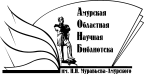 «Амурская областная научная библиотека имени Н.Н. Муравьева-АмурскогоОтдел формирования и обработки фондов